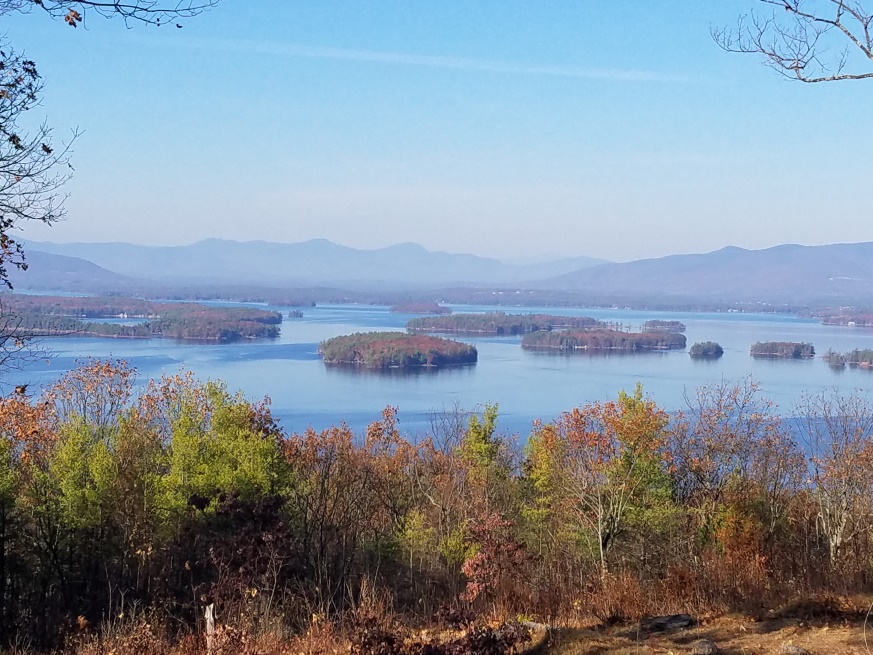 KIMBALL WILDLIFE FOREST COMMITTEEMEETING Agenda: December 16, 2021 4:00 PMGilford Town Hall Conference Room or ZoomAttendanceApproval of minutes – October 21, 2021Old Business:4. New BusinessUpdate on the December 14 field visit with Rebecca, Matt Tarr, Darrel Tovell, and Tim Nolin regarding potential habitat improvements, including the potential expansion of the oak savanna.Discussion of the indigenous history of KWF: Rebecca5. OtherNext Meeting- January 27, 2022